Spaans Tielt/ Tielt español Historia ‘española’ de Tielt: “Tielt (libro rojo) p. 28-40“De Geschiedenis van Tielt. Een nieuwe kijk op een rijk verleden”. P. 80 - 139 (Tielt = Spaans van begin 16e eeuw tot 1668 = Vrede van Aken: Kasselrij van Kortrijk wordt Frans tot 1678 = Vrede van Nijmegen: terug Spaans - tot Vrede van Utrecht (1713) => Oostenrijks! In gans die periode wordt echter nagenoeg permanent gevochten in onze contreien tussen Fransen en geallieerden (SP, ENG, OOS, PRU, N-NL)   https://nl.wikipedia.org/wiki/Kasselrij_Kortrijkhttp://home.scarlet.be/roede-van-tielt/roede_van_tielt.htm 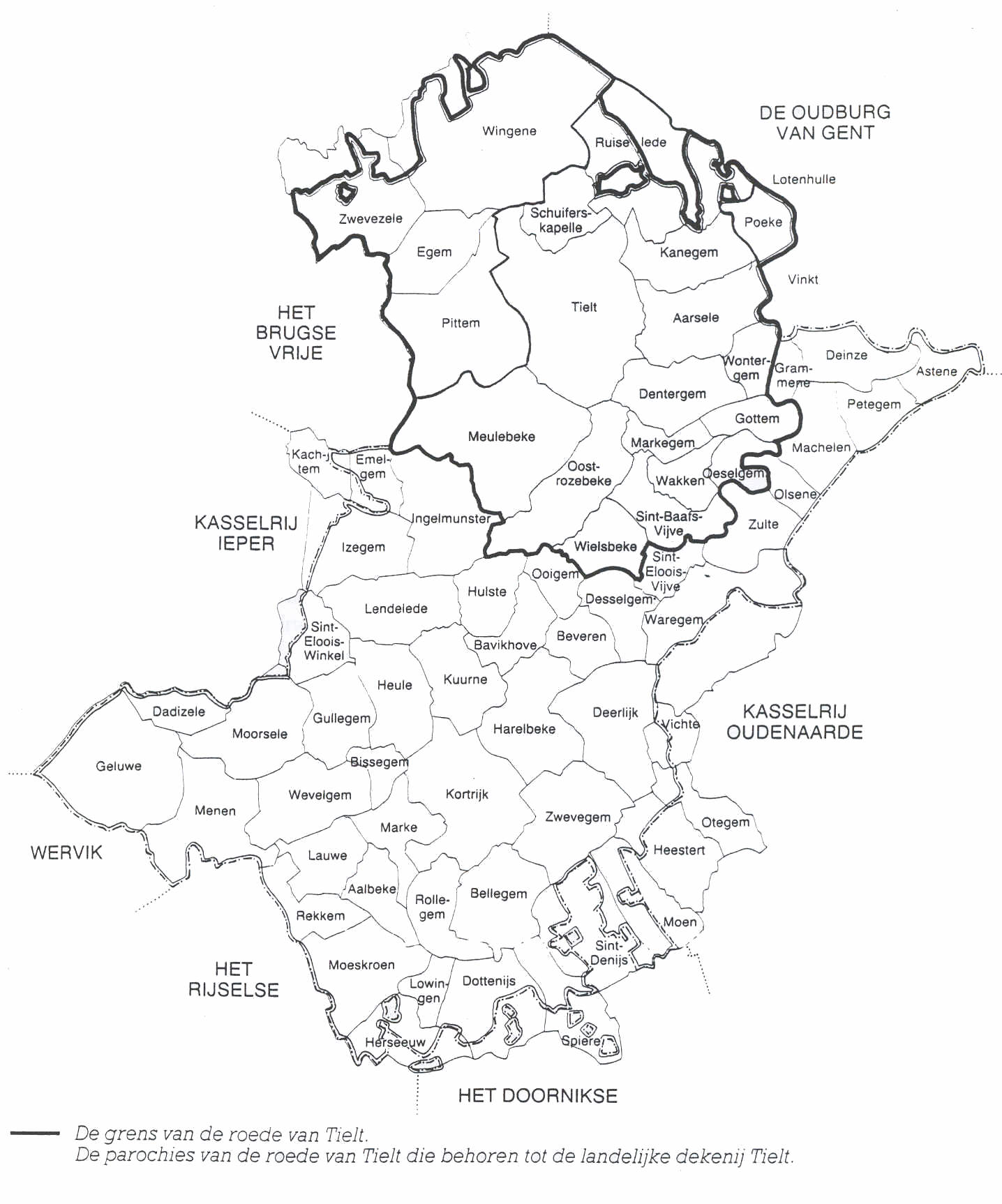 https://inventaris.onroerenderfgoed.be/erfgoedobjecten/122112 Paseo ‘español’ en Tielt Grote Hulststraat > Vives https://www.vives.be/nl/identiteit https://www.biografiasyvidas.com/biografia/v/vives.htm “De Geschiedenis van Tielt. Een nieuwe kijk op een rijk verleden”. P. 83https://www.youtube.com/watch?v=UQicMkaxmuo https://www.youtube.com/watch?v=sZ-mHjj3V4A https://www.youtube.com/watch?v=K-tO_z621Og  Willem Pantinlaan (Véase “als straten gaan… praten” p. 231) Willem Pantin (Tielt, ca. 1500 - Brugge, 1583), geneesheer-dichter, bevriend met Vesaliushttps://issuu.com/tieltmag/docs/lr_stadsmagazine_april2018/14 https://es.wikipedia.org/wiki/Andr%C3%A9s_Vesalio https://nl.wikipedia.org/wiki/Andreas_Vesalius“De Geschiedenis van Tielt. Een nieuwe kijk op een rijk verleden”. P. 80 > está enterrado en la Iglesia Walburga (Brujas) + p. 81 (Pieter Pantin > Toledo) Pieter Simonsstraat (Véase “als straten gaan… praten” p. 237 + “Tielt (libro rojo)” p. 28 https://issuu.com/roedevantieltvzw/docs/jg_1976_klein https://issuu.com/tieltmag/docs/lr_stadsmagazine_april2018 (p. 14) http://www.parochie-olv-middelares-ieper.be/kapucijnen%20in%20ieper%2017%20en%2018%20eeuw.html + Wittestraat (casa natal: (Véase “als straten gaan… praten” p. 245) + St. Janstraat 42 : https://inventaris.onroerenderfgoed.be/erfgoedobjecten/86868 Op rechtermuurpenant kleine natuurstenen gedenkplaat met van boven naar onder "1530 1605", wapenschild en opschrift "ESTO FORTIS SIMONS", wapenspreuk van Pieter Simons (Tielt, 1539 - Ieper, 1605), bisschop van Ieper naar wie een straat in Tielt genoemd is. Het oorspronkelijke pand is evenwel niet zijn geboortehuis doch was eertijds eigendom van zijn neef Louis, burgemeester van Tielt.Oude stationsstraat (Véase “als straten gaan… praten” p. 231)=> Leyenda del hidalgo español Plantinstraat (Véase “als straten gaan… praten” p. 232) https://es.wikipedia.org/wiki/Crist%C3%B3bal_Plantino https://nl.wikipedia.org/wiki/Christoffel_Plantijn ~ Lannoo: https://nl.wikipedia.org/wiki/Lannoo_%28drukkerij%29 + https://inventaris.onroerenderfgoed.be/erfgoedobjecten/86711 + https://www.nieuwsblad.be/cnt/dmf20170929_03102992 Plantijn vestigde zich in 1549 in Antwerpen. Antwerpen, gelegen in de Spaanse Nederlanden, was op dat ogenblik hét commercieel centrum van Europa. Zijn bemoeienis met het boekenvak stamt uit zijn achtergrond als leerbewerker/boekbinder. In 1555 opende hij een eigen drukkerij Plantijn, die op haar hoogtepunt 22 persen telde en meer dan 80 werknemers had.Hij werkte zich op van onbemiddelde ambachtsman tot uitgeverstycoon, eigenaar van de grootste drukkerij ter wereld. Hij bereikte die positie door slim in te spelen op de politieke, religieuze en culturele trends van zijn tijd, door zijn investeringen te spreiden over de mode- en de drukkersnijverheid, door het uitbouwen en strategisch gebruiken van een netwerk van vrienden, zakenpartners en sponsors, door het aantrekken van de grootste geleerden en de beste vaklui uit zijn tijd en door het inzetten van zijn vijf dochters en zijn gericht gekozen schoonzoonsPlaquette in LeidenUit angst voor de Spaanse Furie in 1576 verhuisde hij naar Leiden, waar hij drukker aan de universiteit werd. Hij werd er benoemd tot officiële drukker van de Staten-Generaal. Hij woonde in Leiden aan de Vrouwensteeg, waar nu de studentenvereniging Sociëteit Minerva is gevestigd; een plaquette in de muur herinnert aan zijn verblijf. 
Hij keerde in 1585 naar Antwerpen terug en stierf in 1589. Zijn belangrijkste werk is de Biblia Regia (Koningsbijbel), die hij uitgaf tussen 1568 en 1572. Deze achtdelige, meertalige uitgave van de Bijbel kwam tot stand met steun van koning Filips II van Spanje. Een andere benamingen voor deze uitgave is de Biblia Polyglotta. Het bijzondere van het werk is niet alleen de meertalige vertaling (Grieks, Latijn, Aramees, Syrisch en Hebreeuws), maar ook de weergave in het verschillend schrift van deze talen. 
Deze grootste typografische onderneming van de eeuw bezorgt de drukker de titel van aartsdrukker van de koning. Zijn vorstelijke relaties leveren hem in 1571 ook winstgevende contracten op voor het drukken van missalen, brevieren en andere religieuze massaproducten voor de Spaanse markt en de bijbehorende kolonies.Behalve drukker van religieuze en liturgische werken, was Plantijn ook de belangrijkste drukker van het humanisme en de wetenschappen (botanisch, taalkundig, geneeskundig, cartografisch, ...) van de tweede helft van de 16de eeuw, en een befaamd muziekdrukker.Bij zijn dood had hij geen overlevende zonen; zijn schoonzoon, Jan I Moretus (Johann Moerentorf), nam het bedrijf over. Tegenwoordig is het als werelderfgoed erkende Plantin-Moretusmuseum in het gebouw gevestigd, evenals het naar hem genoemde Plantin Genootschap.Plantijn koos een gulden passer als embleem en als drukkersmerk. De bijhorende spreuk ‘Labore et constantia’ betekent ‘door arbeid en standvastigheid’. De draaiende punt van de passer symboliseert de arbeid, de stilstaande punt de standvastigheid.=> Véase también  : http://www.zilveren-passer.be/ http://www.museumplantinmoretus.be/nl/content/over-het-museum https://www.museumplantinmoretus.be/nl/content/ontdek-de-werken-van-plantijns-uitgeverij Ronceval (Véase “als straten gaan… praten” p. 235) https://es.wikipedia.org/wiki/Roncesvalles https://es.wikipedia.org/wiki/Batalla_de_Roncesvalles https://es.wikipedia.org/wiki/Cantar_de_Rold%C3%A1n Deken Demolstraat (Véase “als straten gaan… praten” p. 211) https://issuu.com/vanmoo/docs/ovo_2015/69 => Importancia para la Contrarreforma en Tielt (p. 101 e.a. + p. 122-127“De geschiedenis van Tielt”) + véase eventualmente https://en.wikipedia.org/wiki/Josse_Ravesteyn habitante de Tielt quién fue al Concilio de Trento para Carlos V y la lucha protestante con Joris Wybo (p. 86 - 94 e.a. “De geschiedenis van Tielt”) ~ Joris Wybostraat en Pittem (“als straten gaan praten” p. 144)=> padrastre español (“als straten gaan praten” p. 211)=> abuela española (Ana López de Villanova) + abuelo en servicio de Margareta de Parma: https://issuu.com/vanmoo/docs/ovo_2015/69  => “De Geschiedenis van Tielt. Een nieuwe kijk op een rijk verleden”. P. 129 "In 1632 zond de stad Deken Jan De Mol, die ook Spaans kende, op haar kosten naar Brussel om de inkwartiering van tien compagnieën Spaanse soldaten te doen ophouden”.   Kortrijkstraat  (Véase “als straten gaan… praten” p. 224)Minderbroederkerk: https://inventaris.onroerenderfgoed.be/erfgoedobjecten/86736 “De Geschiedenis van Tielt. Een nieuwe kijk op een rijk verleden”. P. 118 Kotrijkstraat 17, Tielt > aanvankelijk op Gruythof, tussen Nieuwstraat (ter hoogte van nr. 7) en de Kortrijkstraat Op vraag van deken Jan De Mol vestigen de Minderbroeders of Recolletten zich in 1624 in de stad, aanvankelijk op het "Gruythof", een domein tussen de Kortrijkstraat en de Nieuwstraat, tot ze in 1634 verhuizen naar het ruimere "Poekhof" tussen de Kortrijkstraat en de Ieperstraat waar ze een nieuw klooster oprichten. Het ca. 1644 voltooide kloosterpand bestaat uit een pandgang, kapel, refter, keuken, kapittelzaal, ziekenzaal en gastenkamer en wordt later nog uitgebreid met een brouwerij (1651). De kapel brandt in 1660 grotendeels af. Vanaf 1661 wordt deze vervangen door een sobere barokke *kloosterkerk (1707, portaal van 1727) die tot op heden bewaard is (cf. nr. 17).https://www.routeyou.com/nl-be/location/view/46075277/paterskerk-tieltPaterskerk Tielt. De paterkes behoren tot de streng franciscanenorde van Minderbroeder-recolletten in navolging van Franciscus van Assisi (1182-1226) en met als regel the evangelie te onderhouden, door te leven in gehoorzaamheid, zonder eigendommen en in kuisheid. Reeds van in de XIIe eeuw verschijnen er minderbroeders in onze steken. Ze preekten en gingen om aalmoezen. Op 5 mei 1624 vestigden de Franciscanen zich in Tielt. Dit gebeurde op initiatief van Deken Jan De Mol, die trouwens ook nadien niet naliet de paters zoveel mogelijk te steunen. Willem Richardot, graaf van Gamerages, stelde bereidwillig het Gruuthof in de Kortrijkstraat ter beschikking. Dit gebouw bleek echter ongeschikt. In 1629 verkregen de paters van dezelfde Willem Richardot de toelating om zich te vestigen op het Pouckhof aan de overzijde van de Kortrijkstraat, waar het klooster zich nog altijd bevindt. Aanvankelijk wordt er enkel een kapel gebouwd. In 1645 vinden de mensen die op de vlucht zijn voor de inval van de franse troepen, gastvrijheid in het klooster. Als de franse soldaten de klokken van de stadsbeiaard willen roven, slagen de paters er in al deze klokken te bewaren. In 1660 wordt de kapel en het klooster door brand geteisterd werd. In deze brand verloor één van de redders het leven. Een glasraam in het zuiderpand van het klooster herinnert nog aan deze tragische gebeurtenis. De heropbouw van het klooster werd spoedig aangevat, maar pas in 1707 worde de nieuwe kerk ingezegend. De jaartallen 17..07 zij nog te lezen links en rechts boven de zijaltaren.
		https://es.wikipedia.org/wiki/Hermanos_menores_de_la_regular_observancia Recolettenklooster met college (Véase “300 jaar college te Tielt”) => Kortrijkstraat 59 : St. Jozefscollege https://inventaris.onroerenderfgoed.be/erfgoedobjecten/86745 In 1688 wordt de school ondergebracht in het groot pand van "de Kluize" aan de Kortrijkstraat.
Na sloop van de bijhorende pesthuisjes wordt in 1720-1721 het nieuwe collegebouw van de Minderbroeders opgetrokken. In een merkwaardig dubbelplan van 1720 laat de Gentse architect Jan Pauwels zijn opdrachtgevers kiezen tussen twee versies van de voorgevel, waarbij de neoclassicistische vormgeving met bekronend driehoekig fronton de voorkeur geniet. Op de benedenverdieping worden klassen ingericht, op de bovenverdieping een toneelzaal. => Véase también “De Geschiedenis van Tielt. Een nieuwe kijk op een rijk verleden”. P. 128-133 sobre la peste en Tielt a causa de las guerras consecutivas entre España y Francia https://inventaris.onroerenderfgoed.be/erfgoedobjecten/112521 In 1579 krijgt de Kortrijkstraat een nieuwe bestrating.
Niettegenstaande het nog grotendeels agrarische karakter van Tielt-binnen in de middeleeuwen, is in de 16de eeuw in de Kortrijkstraat een weefhuis gevestigd.
Op vraag van deken Jan De Mol vestigen de Minderbroeders of Recolletten zich in 1624 in de stad, aanvankelijk op het "Gruythof", een domein tussen de Kortrijkstraat en de Nieuwstraat, tot ze in 1634 verhuizen naar het ruimere "Poekhof" tussen de Kortrijkstraat en de Ieperstraat waar ze een nieuw klooster oprichten. Het ca. 1644 voltooide kloosterpand bestaat uit een pandgang, kapel, refter, keuken, kapittelzaal, ziekenzaal en gastenkamer en wordt later nog uitgebreid met een brouwerij (1651). De kapel brandt in 1660 grotendeels af. Vanaf 1661 wordt deze vervangen door een sobere barokke *kloosterkerk (1707, portaal van 1727) die tot op heden bewaard is (cf. nr. 17).
Op de kopergravure opgenomen door Antoon Sanderus (1641-1644) (afb.) wordt langsheen de Kortrijkstraat vrijstaande eenlaagsbebouwing van vnl. diephuizen weergegeven; tevens weergave van het klooster van de Minderbroeders met toegangspoort aan de straat en achterliggende grote tuin. De hoek met de Ieperstraat ligt zuidelijker dan de huidige toestand zodat de ruimte ten zuiden van de Sint-Pieterskerk bij de Hoogmarkt aansluit en afgezoomd is door imposante woonhuizen. 
Bij de teistering van de stad door de Spaanse troepen in 1645 en de terugtrekking worden enkele huizen in de Kortrijkstraat in brand gestoken.
In het tweede kwart van de 17de eeuw vaardigt het stadsbestuur een pestreglement uit waarbij in de Zandwijk langs de Kortrijkstraat een groot pand en dertien kleine woningen ingericht worden als pesthuisjes, ook gekend als "de Kluize", waar de Minderbroeders de zieken verzorgen.
In 1688 brengen de Minderbroeders de Latijnse school of humaniora over vanuit de Ieperstraat naar het groot huis van "de Kluize"; de kleine pesthuisjes worden door de stad verhuurd.Ieperstraat > Schola Latina + Ieperstraat 15 > Dekenij https://inventaris.onroerenderfgoed.be/erfgoedobjecten/86745 In 1686 stichten de Minderbroeders in een huis aan de zuidzijde van de Ieperstraat, waarvan de boomgaard paalt aan de westzijde van hun kloosterdomein (cf. Kortrijkstraat nr. 17), een Latijnse school of humaniora, dit op aandringen van de Tielse magistraat en met tussenkomst van het hoofdbestuur van de Kasselrij Kortrijk. Dit vormt de basis van het middelbaar onderwijs in Tielt. In 1688 wordt de school ondergebracht in het groot pand van "de Kluize" aan de Kortrijkstraat.
Na sloop van de bijhorende pesthuisjes wordt in 1720-1721 het nieuwe collegebouw van de Minderbroeders opgetrokken. In een merkwaardig dubbelplan van 1720 laat de Gentse architect Jan Pauwels zijn opdrachtgevers kiezen tussen twee versies van de voorgevel, waarbij de neoclassicistische vormgeving met bekronend driehoekig fronton de voorkeur geniet. Op de benedenverdieping worden klassen ingericht, op de bovenverdieping een toneelzaal. https://inventaris.onroerenderfgoed.be/erfgoedobjecten/86681 Op de plaats van de huidige dekenij staan voorheen enkele kleinere huisjes, cf. de kaarten opgemaakt door Lodewijk de Bersacques bij het landboek van Tielt-binnen van 1635 en de kopergravure opgenomen in "Flandria Illustrata" van Antoon Sanderus (1641-1644). In de middeleeuwen beschikken Tieltse pastoors niet over een eigen pastorie maar wonen in een huurwoning nabij de kerk, met een grote ommuurde tuin. Net als vele huizen in het stadscentrum, brandt de "priesterage" met schuur, brouwerij en wagenhuis af in 1645 wanneer verscheidene compagnieën van het Spaanse leger de streek teisteren. De gekende pastoor-deken Jan De Mol (1585-1657) (cf. Deken Demolstraat) woont dan een tijdje in het huis "De Vliegende Weerelt", gelegen aan de zuidzijde van de huidige Krommewalstraat. Op het stadsplan van 1786 van Philip Jan Lemaieur wordt op de zuidwestelijke hoek met de Krommewalstraat een onbebouwd perceel weergegeven, met uitzondering van een muur en twee kleine gebouwtjes aan de noordzijde ervan, langs de Kistestraat. Sint-Pieterskerk, Kerkstraat https://inventaris.onroerenderfgoed.be/erfgoedobjecten/86722 Tijdens het oorlogsgeweld in 1452-1453 door zowel de soldaten van Filips de Goede als de Gentse "Groententers" wordt de kerk opnieuw vernield, net als het schooltje van de kerkmeesters. De heropbouw gebeurt moeizaam onder meer door nieuwe vernielingen in 1491. In 1497 plaatst men nieuwe klokken en in 1535 drie nieuwe glas-in-loodramen, waarvan één geschonken door Pieter vander Hofstat, heer van Willecomme. In 1544 worden de drie koren herbouwd en in oostelijke richting uitgebreid door metselaar Willem Trouwaert dit ten behoeve van de altaren van de diverse gilden en broederschappen. In 1579 wordt de stad door de "Malcontenten" opnieuw in as gelegd waarbij onder meer de Sint-Pieterskerk in brand wordt gestoken. Ter versterking tegen het oorlogsgeweld wordt in 1592 een soort fort opgericht op het kerkhof naast de Sint-Pieterskerk. Herstellingswerken aan de kerk gebeuren in de jaren 1594-1596 (onder meer koor, zuidbeuk en preekstoel) en, eens het Twaalfjarig Bestand is ingegaan (1609-1621), in een hoger tempo in de jaren 1610-1616 onder meer onder de pas aangestelde pastoor-deken Jan De Mol (1585-1657). Zo worden in 1616 aan Romein de Caigny 32.000 "careelstenen" betaald, leien op de daken gelegd, de muren verankerd, de grote klok hersteld en een schilderij aangebracht in het Onze-Lieve-Vrouwaltaar, een van de zes altaren die de kerk telt in 1623.Oudste afbeeldingen van de driebeukige kerk met spitse vieringtoren op de kaart van de "Kerckencerc" gevoegd bij het eerste landboek van Tielt-binnen van 1635 en op de kopergravure opgenomen in "Flandria Illustrata" van Antoon Sanderus (1641-1644). In 1644 sticht de deken De Mol de "Confrerie van de Heilige Drievuldigheid tot vrijkoping van de slaven".Minderbroedersplein (Véase “als straten gaan… praten” p. 228) La Orden de frailes menores en Chili  https://issuu.com/roedevantieltvzw/docs/jg_2005_kleinMarkt Tielt : Centro de Tielt en 1616 (Véase “als straten gaan… praten” p. 228)Torre de la lonja de  Tielt: https://inventaris.onroerenderfgoed.be/erfgoedobjecten/86767   => reconstrucción s. XVI => Véase ciertamente : “De Geschiedenis van Tielt” p. 95-96 Ayuntamiento de Tielt: https://inventaris.onroerenderfgoed.be/erfgoedobjecten/86772 => mapa de 1654 en la caja de la escalera del ayuntamiento Estatua Tanneke Sconinckx : https://nl.wikipedia.org/wiki/Tanneke_Sconyncx https://issuu.com/roedevantieltvzw/docs/jg_1998_klein Véase ciertamente : “De Geschiedenis van Tielt” p. 95-97 ---http://www.dekroniekenvandewesthoek.be/tag/heksen/https://nl.wikipedia.org/wiki/Europese_heksenvervolging https://es.wikipedia.org/wiki/Caza_de_brujas Heksenvervolging in de Nederlanden[bewerken]In heel huidig Nederland zijn ongeveer 250 heksenverbrandingen bekend, waarvan 100 in Limburg dat toen contrareformatorisch was en onder Spaans bewind viel. Dat is een relatief klein aantal, maar het is niet zeker dat alle nog bestaande archieven al ontdekt zijn. De eerste heksenverbranding was rond 1500 in Gelderland. De laatste heksenprocessen in Nederland waren rond 1610. In andere landen in Europa gingen ze soms nog door tot 1720.In de Spaanse Nederlanden moest volgens een decreet van Filips II uit 1570 permissie voor de marteling gevraagd worden aan een hogere rechtbank met beroepsjuristen. Een bekentenis onder marteling verkregen, kon daags erna herroepen worden. En dan kon alleen de hogere rechtbank een hernieuwde marteling toestaan. Daarna was marteling alleen nog toegestaan als er nieuw bewijs kwam. In 1592 kwam Filips II echter met een nieuw decreet waarin die veiligheidsmaatregelen voor de beschuldigden niet meer voor kwamen. Er werd alleen maar gemaand dat de sterk toegenomen hekserij harder aangepakt moest worden. In de Zuidelijke Nederlanden was er zodoende na 1592 een opleving van de heksenvervolging.Volgens Monballyu's onderzoek stierven als gevolg van de heksenvervolging in het Graafschap Vlaanderen in de periode van 1459 tot 1684 honderden slachtoffers op de brandstapel. 206 'heksen' werden verbrand en nog eens 23 stierven in gevangenschap in afwachting van hun proces.[7]In de Republiek der Zeven Verenigde Nederlanden zijn sinds het begin van de zeventiende eeuw nauwelijks nog heksen verbrand.https://nl.wikipedia.org/wiki/Renaissance Een geromantiseerde visie op de renaissance als wedergeboorte van kunsten en letteren wekt de indruk dat het een periode was van ongestoorde vrede en vooruitgang. Niets is minder waar. Zo woedde er tijdens de renaissance in Europa de Honderdjarige Oorlog (1337-1453) tussen Engeland en Frankrijk, en het politieke landschap werd als gevolg van oorlogen, koninklijke huwelijkspolitiek (bijvoorbeeld de eenwording van de monarchie Spanje in 1479 onder Ferdinand II van Aragon en Isabella van Castilië), ontdekkingsreizen en grote veranderingen in handel en economie ingrijpend gewijzigd. Het was ook een tijd van gruwelijke godsdienstconflicten, die uiteindelijk zouden uitmonden in de reformatie en een verdeling van Europa in twee helften met verschillende en elkaar vijandig gezinde religies. Heksenvervolgingen bereikten een verschrikkelijk hoogtepunt tijdens de renaissance, en niet tijdens de middeleeuwen, en de Spaanse Inquisitie zorgde voor de verdrijving van alle Joden uit Spanje in 1492. Als gevolg van de ontdekkingsreizen, en met name van de kolonisatie van Afrika, floreerde ook de trans-Atlantische slavenhandel. Onder meer door deze tegenstellingen groeit onder moderne historici het inzicht dat het hele concept van een 'renaissance' na de 'duistere middeleeuwen' bijzonder problematisch is. Meer daarover in een volgend hoofdstuk over de kritiek op gebruik als historische periode.Tuin de Brabandere, Generaal Maczekplein > Grauwzusters :  https://inventaris.onroerenderfgoed.be/erfgoedobjecten/86552> het voormalige "Hauweelhof", dat ca. 1649-1652 via schenking door Lodewijk Van Ryckegem bij het kloosterdomein wordt gevoegd.  https://inventaris.onroerenderfgoed.be/erfgoedobjecten/122112 De Grauwe Zusters, die in 1613 zijn teruggekeerd, bouwen hun klooster aan de Bruggestraat weer op en richten een nieuwe, grotere kapel op met een Sint-Franciscus- en een Sint-Margrietaltaar. Ze leggen zich toe op het meisjesonderricht, aangezien het bestaande kerkschooltje alleen jongens toelaat. Ca. 1649-1652 wordt hun domein verder uitgebreid aan de noordzijde bij schenking van het aanpalende "Hauweelhof" door Lodewijk Van Ryckegem. In 1682 wordt het zusterhuis tot slotklooster omgevormd; de zusters - vanaf dan gekend als "Penitenten" - nemen een strengere leefregel aan en leggen zich toe op de verzorging van vrouwelijke geesteszieken. 
Hulstplein 32 > De Bron Poelberg (zie boek “als straten gaan… praten” p. 232)+ cuesta  Geschiedenis 16e – 17e eeuw in TieltFuente: https://inventaris.onroerenderfgoed.be/erfgoedobjecten/122112 In de loop van de 15de eeuw bloeit het reeds tijdens de vorige eeuw opgekomen corporatieve ambachtskader en gildenwezen. De broederschappen van Sint-Jacob, Sint-Elooi en Sint-Catharina zijn religieuze verenigingen die grotendeels samenvallen met de toenmalige ambachten in Tielt. De schuttersgilde van Sint-Sebastiaan (handboog) en deze van Sint-Joris (voetboog), die sinds 1409 haar schietbaan en gildehuis heeft aan de zuidzijde van de Hoogstraat, laten zich opmerken bij verschillende militaire operaties. In 1429 bevestigt Filips de Goede de oude voorrechten van de stadsmilities, doch beperkt tegelijk hun bewapening en ledenaantal. 
Ook de Tieltse rederijkers verenigen zich in een gilde die in 1462 met nieuwe statuten als vrije stadsgilde erkend wordt.16de eeuwDe oudste beschrijving van de stadsgrenzen dateert uit 1501, opgetekend door griffier Paschasius Nemegheer en gekopieerd door deken Jan De Mol in het "Register van het Kerkegoed" in 1613. Op Tielt-buiten strekken zich gronden uit die ressorteren onder diverse heerlijkheden, o.m. "Ayshove", "Boonis", "Gruuthuuse", "Haeghe", het "Hauweelse", het "Leynse", het "Roosebeekse", "Tomme", het "Praetse" en "Westacker". 
In 1510 verwerft de Sint-Sebastiaansgilde een nieuw schuttershof aan de Veemarkt, de huidige hoek van het Rame- en Hulstplein, waar ook het gildenhuis of de herberg "Sint-Sebastiaan" wordt opgetrokken. 
In 1515 wordt het hospitaal van de Alexianen herbouwd en in 1534 uitgebreid.De groei van de stadseconomie tijdens het tweede kwart van de 16de eeuw gaat gepaard met een toename van het inwonersaantal tot ca. 2.000-2.500 inwoners in het midden van de eeuw. 
Omwille van plaatsgebrek wordt na goedkeuring door Keizer Karel in 1550 het Stoktgebied ten zuiden van de stad bij het schependom gevoegd, samen met enkele losse gebiedsdelen in het oosten. De vierkante stadsplattegrond blijft gr.m. behouden evenwel met grillig oostelijk begrenzingpatroon. De toegangswegen tot de stad blijven tot in het midden van de 16de eeuw met "balies" afgebakend, een soort slagbomen geplaatst op het einde van de Kortrijkstraat, Ieperstraat, Bruggestraat, Sint-Janstraat, Hoogstraat en op het Hulstplein. 
Gelet op de toenemende linnenhandel tussen Tielt, Deinze en Gent verleent Filips II in 1568 een octrooi waarbij de stad de toelating krijgt een nieuwe oostelijke toegangsweg aan te leggen ter vervanging van een eeuwenoude verbindingsweg in Tielt-buiten met verloop over de rug van de Rijkegemkouter en verder over Ruiselede, de nieuwe "Gentse (Heir-) Weg" (huidige Beneluxlaan en Kanegemstraat).Door toename van het aanbod aan stedelijke functies en diensten vertaalt de gunstige economische conjunctuur zich in het stadsbeeld: bouw van de "Passiekapel" tussen het Rame- en Hulstplein, wederopbouw en uitbreiding van het oostkoor van de Sint-Pieterskerk en wederopbouw van het vleeshuis (1544); graven van de molenvijver in de Kortrijkstraat (1545) die verbonden wordt met de reeds bestaande vijver in de Hoogstraat, later deels gedempt voor uitbreiding; bouw van een spin- en naaischool voor meisjes door de Grauwe Zusters (1545 en 1565); wederopbouw van het vernielde kerkschooltje en bouw van een kom of "speye" aan de Poekebeek (1547); herstel van de in 1545 door brand verwoeste halle en belfort, optrekken van een nieuwe klokkentoren met eerste beiaard (1546) en van een nieuwe schepenkamer boven de galerij (1557-1560); bouw van een nieuwe gevangenis naast het vleeshuis in de Hoogstraat (1577); toevoeging van een rosmolen aan de Stedemolen (1561); stichting per testament door scholaster Jan Hame van een weduwenhuis in de Kortrijkstraat (1564), enz. 
In 1579 worden de Bruggestraat, de Ieperstraat, de Markt en de Kortrijkstraat voorzien van een nieuwe bestrating.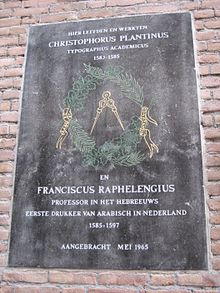 Door haar centrale ligging slaagt de stad er in om zich in de loop van de 16de eeuw te profileren als een marktcentrum voor de regionale linnennijverheid. De overgang van wol- naar linnenweverij blijft zich doorzetten; bovendien wordt steeds meer het accent van de weefnijverheid verschoven naar de productie van vlas en het bleken en verhandelen van het lijnwaad. 
Reeds in 1528 zijn de ramen voor het opspannen van de draperieën afgebroken om plaats te maken voor een linnenbleekveld, het huidige Rameplein, waar in 1551 ook de "Raemput" wordt gegraven. 
Terwijl in Tielt steeds meer kooplieden uit Antwerpen, Gent, Roeselare en Izegem verschijnen, helpen enkele Tieltse linnenhandelaars zoals Lodewijk Simoens, Laureins Pantyn of de gebroeders Vande Keere ook in het nabije Deinze een lijnwaadmarkt te stichten. 
Vanaf 1555 gaat de lijnwaadnijverheid echter stagneren. Ofschoon de blekerij aan de Vijverstraat in onbruik raakt, krijgt de stad in 1565 van Filips II nog een octrooi voor een lening om een nieuwe blekerij te bouwen op de Stoktheide, Tielts eerste "industriezone" waar zich naast vier molens ook vier steenovens bevinden, door de stad gebouwd in het begin van de 15de eeuw. De verhoopte economische heropleving blijft echter uit door o.m. de godsdiensttroebelen in het laatste kwart van de 16de eeuw.Bij de oprichting van de nieuwe bisdommen in de Verenigde Provinciën in 1559 wordt het decanaat Tielt opgericht dat verschillende territoriale uitbreidingen kent en vanaf 1568 behoort tot het bisdom Gent.Twintigste penningkohieren uit 1571, een belasting geïnd op bezit of gebruik van onroerend goed, geven een beeld van het uitzicht van Tielt in de tweede helft van de 16de eeuw. Het schooltje en het bos van de kerkmeesters van de Sint-Pieterskerk, het hospitaal met boomgaard en de huurhuisjes van de Zusters Alexianen zijn aan deze penning onderworpen. Het klooster van de Grauwe Zusters blijft vrij van belasting omdat ze van aalmoezen leven. De stad betaalt de belasting op de huuropbrengst van de gevangenis en van de bakkerij op het Stokt. 
De vele nog onbehuisde percelen en de talrijke schuren, stallen en boomgaarden duiden op het nog erg agrarisch karakter van Tielt-binnen. Slechts twee weefhuizen worden opgetekend, m.n. in de Ieperstraat en in de Kortrijkstraat, wat erop wijst dat deze huisnijverheid in de 16de eeuw nagenoeg onbestaand is. Wel zijn er sporen van andere nijverheden, o.m. een smidse, een grote en kleine baksteenoven, enkele winkels, zes herbergen, vijf brouwerijen en drie bakkerijen. Tevens zijn er nog twee schuttershoven en een kaatsbaan. Op het einde van de 16de eeuw is er een hoge maalactiviteit cf. de aanwezigheid van negen molens op Tielts grondgebied, m.n. vier graanmolens, vier oliemolens en één van het gemengde type.Tijdens de Tachtigjarige Oorlog (1568-1648) krijgt de streek rond Tielt het hard te verduren. Tussen 1579 en 1584 wordt Tielt herhaaldelijk door de "Malcontenten" en Spaanse garnizoenen geteisterd en in 1587 maken de vrijbuiters van Sluis de streek onveilig. 
In 1579 wordt de stad in de as gelegd waarbij o.m. de Sint-Pieterskerk, de twee pastorieën, de schepenkamer en de hallentoren, de kapel van het voormalige begijnhof, het klooster van de Grauwe Zusters, het hospitaal en de rosmolen bij de Stedemolen in puin liggen. De halle wordt in 1587 door Sluizenaars en Duitse huurlingen andermaal geplunderd, waarbij de schepenkamer in onbruik raakt. Het vleeshuis komt leeg te staan en zal zijn oorspronkelijke functie nooit meer terugkrijgen. 
De bevolking wijkt uit en de meeste schepenen zoeken een veilig onderkomen in Brugge. Er wordt wel een burgerwacht aangesteld en de stad wordt versterkt met een houten schutting en een soort fort op het kerkhof naast de Sint-Pieterskerk. 
De lokale economie heeft te lijden onder de crisis, waardoor o.m. de vlas- en garenaccijns terugvallen en de graanprijzen het hoogste peil bereiken in 1586-1587. 
Na het oorlogsgeweld heeft de streek nog te kampen met epidemieën (o.m. pest), hongersnood, heksenwaan en vrijbuiterij. Ofschoon reeds in oudere bronnen vermeld, wordt de oprichting van de "Stoktkapel" (huidige Oude Stationstraat) vaak in verband gebracht met een pestepidemie in 1603 waarbij een Spaanse edelman de kapel laat oprichten omwille van behouden terugkeer; vermoedelijk wordt ze echter herbouwd na de godsdiensttroebelen.Onder druk van de Gentse "Calvinistische Republiek" krijgt het calvinisme van 1578 tot 1581 in Tielt en omgeving een bevoorrechte positie, met in 1579 zelfs een overwegend calvinistische schepenbank. Enkele inwoners bouwen een intellectuele carrière uit buiten de stadsgrenzen, o.m. Jan Lodewycks (Jean Loys), die een vermaarde drukker wordt in Parijs, en Willem Bibaut, die generaal-overste wordt van de Karthuizers in Grenoble en correspondeert met o.m. Erasmus. Heel wat Tieltse linnenwevers en blekers die zich tot het protestantisme hebben bekeerd, dienen de stad te verlaten en elders een nieuwe nijverheid te stichten, o.m. in Wervik en Ieper.Nadat de crisis over haar hoogtepunt heen is, telt Tielt 1.500 à 2.000 inwoners. De stad begint aan een langzaam herstel en wederopbouw o.m. van het klooster van de Grauwe Zusters in 1591 met uitbreiding van het gebouwenbestand aan de noordzijde, doch opnieuw in puin gelegd in 1595, en van het koor en de zuidbeuk van de Sint-Pieterskerk in 1594-1596. In 1593 storten de hallen in door een storm.17de eeuwDe wederopbouw van de stad komt pas goed op gang tijdens het Twaalfjarig Bestand (1609-1621). In 1609 stelt men de stadsblekerij weer in bedrijf, in 1610-1616 wordt de rest van de Sint-Pieterskerk hersteld en vanaf 1614 worden de hallentoren en de schepenkamer gerestaureerd met o.m. het aanbrengen van een nieuwe renaissancecampanile (ca. 1620) door meester-timmerman Romain De Caigny. 
Vanaf 1616 vindt ook de vrije jaarmarkt opnieuw plaats, die vanaf 1620 wegens plaatsgebrek verhuist van de Markt naar het Hulstplein, toen nog een drassig weidegebied. 
Nog in 1616, bij de opening van de eerste onderpastorie van de stad, verheft de Gentse bisschop François Van Der Burch de Stoktkapel tot een kapelanie van het H. Kruis, aanvankelijk verbonden met de Sint-Pieterskerk. 
In 1629 wordt een deel van het voormalige vleeshuis ingericht als "corps de garde" en doet het opnieuw dienst als gevangenis; het gebouw raakt in de loop der jaren opnieuw in verval. 
In 1638 verhuist het schuttershof van de Sint-Jorisgilde van de zuidzijde van de Hoogstraat naar het domein tussen de zuidkant van de Markt en het Vijverstraatje, met de bouw van een nieuw hof en huis aan de Markt.Jan De Mol, telg uit een adellijke familie, wordt in 1613 tot pastoor en in 1616 tot deken aangesteld; hij zal een stimulerende rol spelen bij de heropbloei van het sociale en religieuze leven. 
Op zijn vraag vestigen de Minderbroeders of Recolletten zich in 1624 in de stad, eerst op het "Gruythof", tussen de Kortrijkstraat en de Nieuwstraat, en in 1634 op het ruimere "Poekhof", tussen de Kortrijkstraat en de Ieperstraat. Het ca. 1644 voltooide kloosterpand bestaat uit een pandgang, kapel, refter, keuken, kapittelzaal, ziekenzaal en gastenkamer en wordt later nog uitgebreid met een een brouwerij (1651). De kapel brandt in 1660 grotendeels af en wordt vervangen door een sobere barokke *kloosterkerk(1707, met portaal van 1727). 
De Grauwe Zusters, die in 1613 zijn teruggekeerd, bouwen hun klooster aan de Bruggestraat weer op en richten een nieuwe, grotere kapel op met een Sint-Franciscus- en een Sint-Margrietaltaar. Ze leggen zich toe op het meisjesonderricht, aangezien het bestaande kerkschooltje alleen jongens toelaat. Ca. 1649-1652 wordt hun domein verder uitgebreid aan de noordzijde bij schenking van het aanpalende "Hauweelhof" door Lodewijk Van Ryckegem. In 1682 wordt het zusterhuis tot slotklooster omgevormd; de zusters - vanaf dan gekend als "Penitenten" - nemen een strengere leefregel aan en leggen zich toe op de verzorging van vrouwelijke geesteszieken. 
Tussen 1617-1639 gebeuren herstel- en uitbreidingswerken aan het hospitaal van de Zusters Alexianen, die van 1621 tot 1635 verblijven in het huis net ten zuiden van de toegangspoort. Na bisschoppelijke hervorming van de statuten bouwt men in 1638-1640 aan de westzijde van het hospitaal een nieuwe kapel ter ere van de H. Augustinus en H. Alexis. 
In 1654 geeft deken De Mol toelating om tussen de Stoktkapel en de herberg "De Waeyberg" een nieuw kerkhof aan te leggen voor de niet-rooms-katholieken, zodat de stad een tijd lang een tweede kerkhof heeft. De vermelding in het landboek van Tielt-buiten van 1645 van een perceel z.g. "Geuzekerke" laat vermoeden dat er net buiten de grens van het schependom ooit een protestantse kerk stond.Tijdens de Dertigjarige Oorlog (1616-1648), de laatste fase van de Tachtigjarige Oorlog, trekken opnieuw huurlingenlegers door Tielt. In 1645 teisteren verscheidene compagnieën van het Spaanse leger Tielt en omstreken. Ze worden teruggedreven door Franse troepen die onder leiding van luitenant-generaal Gassion de stad binnenvallen en de Sint-Pieterskerk, de schepenkamer, het voormalige vleeshuis en een zestigtal huizen in de as leggen. Twee jaar later stort de toren van de kerk in. Tevens plundering van de kloosters van de Minderbroeders, de Alexianen en de Grauwe Zusters-Penitenten, vernieling van de gewassen op de akkers en brandstichting in de graanschuren op Tielt-buiten. Twee jaar later keert de Spaanse infanterie onder het bevel van de hertog van Lotharingen terug en steekt nog enkele huizen in de Kortrijkstraat in brand. 
In het tweede kwart van de 17de eeuw woeden nieuwe pestepidemieën door de stad, waarbij een groot deel van de bevolking omkomt en velen de stad uitvluchten. Het stadsbestuur vaardigt een pestreglement uit en richt in de Zandwijk langs de Kortrijkstraat een groot pand en dertien kleine woningen opgetrokken in U-vorm in als pesthuisjes, ook gekend als "de Kluize".Niettegenstaande de herhaalde opflakkeringen van de oorlog tussen de Zuidelijke Nederlanden en Frankrijk, met o.m. bezetting van Tielt door de Fransen in 1658, zijn er in de tweede helft van de 17de eeuw tekenen van herstel en bevolkingsaangroei met als hoogste bevolkingscijfer ca. 4.600 inwoners. 
De stad voert in 1650 het meetrecht op lijnwaad in en vat straatherstellingswerken aan. In 1660-1661 wordt de gesloten benedenverdieping van de halle omgebouwd tot een open gaanderij; tevens wederopbouw van een nieuwe schepenkamer tussen 1659 en 1662. De Sint-Pieterskerk kent vanaf 1654 restauratiewerken aan het oostelijk deel. Landbouw, economie en nijverheid bloeien opnieuw op, cf. o.m. grootschalige productie van potten, tegels en dakpannen, in 1661 geïntroduceerd door Pieter Lammens, en ontwikkeling van de aardappelteelt. 
In 1688 verhuurt de stad de kleine pesthuisjes aan de Kortrijkstraat. In het grote pand wordt de Latijnse school of humaniora onder gebracht, gesticht in 1686 door de Minderbroeders en tot dan gehuisvest langs de Ieperstraat. Tijdens de Negenjarige Oorlog (1688-1697) bivakkeert het Franse leger in Tielt en omgeving in de jaren 1691-1697.Het kapittel van Harelbeke geeft in 1613 landmeter Lodewijk of Loys De Bersacques (ca. 1586-1646) de opdracht het kerngebied van het schependom in kaart te brengen, dit zijn de percelen tussen de Markt en de Poekebeek gelegen in de z.g. "Quaede Acker" waar dit kapittel tiendrecht heeft. Dit plan van 1616 is de oudste figuratieve weergave van een deel van de Tieltse binnenstad, met afbeelding van o.m. het "susterhuys" in de Brug(ge)straat, het hospitaal van de Alexianen, het belfort met de halle, zonder bedaking na de vernielingen op het einde van de 16de eeuw, de fontein op het marktplein en de nog schaars bebouwde percelen aan de noordkant.Op basis van deze opmetingen stellen de "gesworen prysers" Vincent Bagghaert en Jan De Caigny tussen 1621 en 1645 de eerste landboeken van Tielt-binnen en Tielt-buiten samen als basis voor de berekening van de grondbelasting of "prijsije". Dat van Tielt-binnen is geïllustreerd aan de hand van deelkaartjes. Het grondgebied van het schependom wordt in tien "cercken" kloksgewijs rond het marktplein verdeeld: "Kerckencerc", "Huvettercerc", "Poldercerc", "Noordoostcerc", "Oostcerc", "Raemcerc", "Gruythofcerc", "Hulstcerc", "Recollectencerc" en "Cerc van het Stockt". Het betreft de eerste administratieve indeling van het schependom met meting van 368 al dan niet bebouwde percelen in Tielt-binnen en vermelding van ligging, eigenaar en geschatte "kadastrale" waarde; 280 huizen zijn in gebruik. Er is ook de aanzet van oostwaartse stadsuitbreiding, waar een aantal niet-aaneengesloten gronden langs de toenmalige Gentse Heirweg sinds het midden van de 16de eeuw gevoegd zijn bij het stadsgebied. Tevens zijn er verwijzingen naar de economische activiteit binnen de stad, met o.m. vermelding van volders, laken-, vee- en graanhandelaars, vleeshouwers, smeden, brouwers, zoutzieders, leerlooiers en pottenbakkers. In het landboek van Tielt-buiten wordt vaak eveneens de feodale aanhorigheid van de percelen vermeld.De kopergravure van 1635, eveneens van De Bersacques, opgenomen in "Flandria Illustrata" van Antoon Sanderus (1641-1644), vervolledigt het 16de-eeuwse iconografisch bronnenmateriaal van de stad. Langsheen de as Ieperstraat - Hoogmarkt - Markt - Sint-Janstraat wordt rijbebouwing van zowel breed- als diephuizen van twee bouwlagen weergegeven; eenlaagsbebouwing van vnl. diephuizen komt voor in de Hoogstraat, Nieuwstraat en Kortrijkstraat. In de Bruggestraat bevindt zich te midden van de eenlagige bebouwing een brouwerij. De hoek Ieperstraat - Kortrijkstraat ligt zuidelijker dan de huidige toestand zodat de ruimte ten zuiden van de Sint-Pieterskerk bij de Hoogmarkt aansluit en afgezoomd is door imposante woonhuizen. Rame en Hulst zijn nog geen duidelijk afgebakende pleinen. Niettemin geven de vele omhaagde, onbebouwde percelen, de boomgaarden en de weilanden die reiken tot aan het centrum, Tielt-binnen nog steeds een landelijk uitzicht. 
In 1641 beeldt Lodewijk De Bersacques de hele kasselrij Kortrijk af, waarop het Tieltse stadscentrum eerder schematisch is weergegeven met stervormig patroon van de grote assen vanaf het marktplein. In het buitengebied worden o.m. de belangrijkste hofsteden weergegeven. 
Deken Jan De Mol maakt in 1645 een nieuwe versie van het landboek van Tielt-binnen, Willem De Caigny in 1652 van Tielt-buiten. Griffier Jan Van Zantvoorde en stadspensionaris Paulus Vande Waetere maken in 1650 een nieuwe kopie van de "Privilegies" van de stad na vernietiging door de Fransen van de eerste versie van het "Compendium" in 1645.18de eeuwNa de Spaanse Successieoorlog (1702-1713), kent Tielt onder Oostenrijks bewind een periode van relatieve rust en vooruitgang gekenmerkt door demografische expansie, economische ontsluiting en uitbreiding van het wegennet.Y más: https://en.wikipedia.org/wiki/Josse_Ravesteyn Josse Ravesteyn, also spelled Ravestein (ca. 1506–1570), was a Flemish Roman Catholic theologian.Biography[edit]Born about 1506, at Tielt, a small town in Flanders, hence often called Tiletanus (Jodacus)). He studied philosophy at the Collège du Lys, in the University of Leuven, and in 1525 graduated fourth. He was appointed to teach philosophy in the same college, where he continued his course of theology, under the professors, Ruard Tapper and Jean Leonardi, surnamed Hasselius. From 1540 to 1553 he was president of the College of Houterle, and associated with the Abbé de Ste-Gertrude as guardian of the privileges of the university. In 1546 he became ordinary professor in the theological faculty and canon of the first rank in the collegiate chapter of St-Pierre. He was then only a licentiate in theology, but received the doctorate on 5 October following.On the recommendation of Holy Roman Emperor Charles V he was sent to the Council of Trent (1551) and took an active part in the preparatory work of Sessions XIII-XVI. Arrived at Trent in September 1551, with his four colleagues from the University of Leuven, he presented in November a memorandum "super articulis de sacramentis poenitentiae at extremae unctionis". Later he drew up another on the two articles concerning the Mass. Called by Ferdinand I to the Conference of Worms in 1557, he accompanied François Sonnius and Martin Rythovius and there met three other theologians from the Low Countries: Jean Delphinus, Barthélemy Latomus, and P. Canisius.About 1558 he was made provost of Walcourt, in Namur. In 1561, on the resumption of the work of the general council, he was proposed as a delegate, but failing health forced him to decline the honour. In 1559 he succeeded Ruard Tappert as director of the nuns in the hospital at Leuven, an office he filled till his death, 1570. Through personal merit Ravesteyn was selected as rector of the university in 1545 and 1550.He was a pious and learned priest, zealous in teaching purity of doctrine. Through his efforts the teachings of the innovator Michel Baius were censured by the Spanish Universities of Salamanca and Alcalá, by the Faculty of Paris in 1560, and by Pius V in his Bull "Ex omnibus afflictionibus" of 1 October 1567.Writings[edit]Ravesteyn's works are: "Epistola Ven. Patri Laurentio Villavincentio", against Baianism; "Demonstratio religionis christianae ex verbo Dei"; "Confessionis, sive doctrinae, quae nuper edita est a ministris qui in ecclesiam Antverpiensem irrepserunt et Augustanae confessioni se assentiri profitentur succincta confutatio"; "Apologia Catholicae confutationis profanae illius et pestilentis confessionis, quam contra inanes cavillationes Matthaei Flacci Illyrici"; "De concordia gratiae et liberi arbitrii"; "Epistolae tres Michaeli de Bay"; "Apologia seu defensio decretorum concilii Tridentini de sacramentis adversus censuaras et examen Martini Kemnitii" in two parts. In this "Apology", which is his chief work, the author comments on, and brilliantly defends, the dogmatic decrees of Sessions IV-VI, the doctrine concerning the Canon of the Scriptures, original sin and justification, the sacraments in general, baptism, confirmation, the Eucharist as a sacrament and as a sacrifice. He died before writing a third part, in which he intended to treat of the other sacraments.Sources[edit] This article incorporates text from a publication now in the public domain: Herbermann, Charles, ed. (1913). "Josse Ravesteyn". Catholic Encyclopedia. New York: Robert Appleton. [1]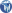 